Objednáváme u Vás podle platných zákonných směrnic o odběru, dodávce zboží a službách, tyto dodávky:                                      Ing.Tomáš NedbalRazítko a podpis odběratele: …………………………………………Dodavatel prohlašuje, že:                                 Ing. Petr Šlegr, v.r. jednatelRazítko a podpis dodavatele: …………………………………………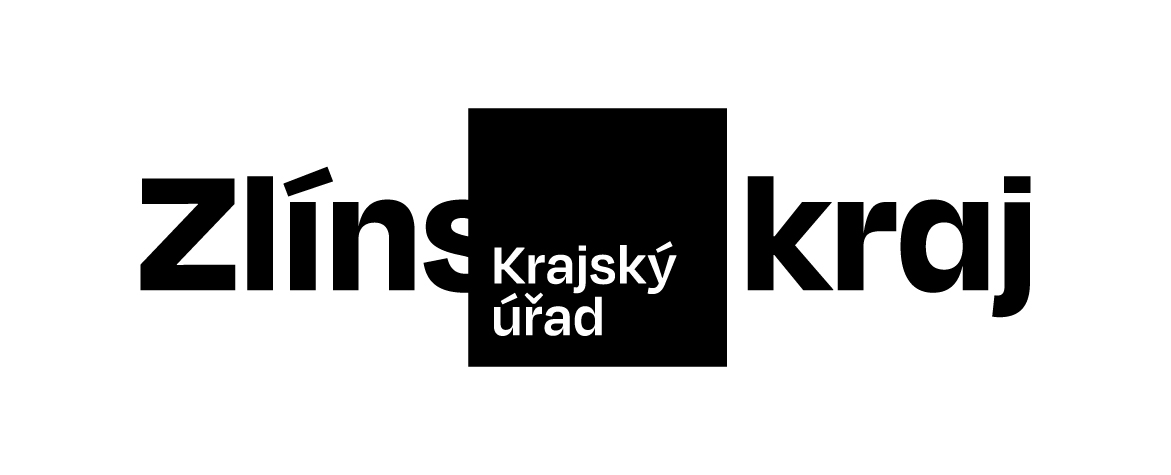 Objednávka č. OBJ/0684/2022/DOPOdběratel:Zlínský krajZlínský krajZlínský krajOdbor DOPOdbor DOPOdbor DOPTř. Tomáše Bati 21Tř. Tomáše Bati 21Tř. Tomáše Bati 21761 90 Zlín761 90 Zlín761 90 ZlínIČO: 70891320, DIČ: CZ70891320IČO: 70891320, DIČ: CZ70891320IČO: 70891320, DIČ: CZ70891320Bankovní účet odběratele:2786182/08002786182/08002786182/0800Dodavatel:PRO CEDOP s.r.o.PRO CEDOP s.r.o.PRO CEDOP s.r.o.Milady Horákové 893Milady Horákové 893Milady Horákové 89327201 Kladno27201 Kladno27201 KladnoIČO: 27174069, DIČ: CZ27174069IČO: 27174069, DIČ: CZ27174069IČO: 27174069, DIČ: CZ27174069Bankovní účet dodavatele:5103801305/40005103801305/40005103801305/4000Předpokládaná cena včetně DPH:214 170,00 Kč214 170,00 Kč214 170,00 Kč„Zhotovení Vyhledávací studie Modernizace a elektrizace trati Kojetín – Kroměříž – Hulín“, 
Studie návrhu trasování železniční trati Kojetín – Kroměříž – Hulín v parametrech pro zajištění konkurenceschopného napojení Zlína na VRT, především v relaci Zlín – Brno – Praha při zohlednění požadavků železniční dopravy jako celku a bude obsahovat min. rozsah:
1.    rešerše dopravní technologie pro cílový stav s VRT a z něj vycházející etapu „roku 2030“ zohledňující elektrizaci trati Otrokovice – Vizovice a elektrizaci „Slovácko“ bez VRT.
2.    návrh trasování traťových úseků Kojetín – Kroměříž a Kroměříž – Hulín v parametrech 21. století pro variantu s VRT i etapu „roku 2030“ dle požadavků dopravní technologie,
3.    včetně návrhu dvoukolejných úseků (nebo vložek) dle požadavků dopravní technologie,
4.    stanice budou řešeny pouze v rozsahu pro kolejové napojení navržených traťových úseků pro „rok 2030“.
V ceně podle nabídky ze dne 21. 4. 2022 ve výši 177.000,- Kč bez DPH.
Termín dokončení do 2 měsíců od potvrzení této smlouvy / objednávky.„Zhotovení Vyhledávací studie Modernizace a elektrizace trati Kojetín – Kroměříž – Hulín“, 
Studie návrhu trasování železniční trati Kojetín – Kroměříž – Hulín v parametrech pro zajištění konkurenceschopného napojení Zlína na VRT, především v relaci Zlín – Brno – Praha při zohlednění požadavků železniční dopravy jako celku a bude obsahovat min. rozsah:
1.    rešerše dopravní technologie pro cílový stav s VRT a z něj vycházející etapu „roku 2030“ zohledňující elektrizaci trati Otrokovice – Vizovice a elektrizaci „Slovácko“ bez VRT.
2.    návrh trasování traťových úseků Kojetín – Kroměříž a Kroměříž – Hulín v parametrech 21. století pro variantu s VRT i etapu „roku 2030“ dle požadavků dopravní technologie,
3.    včetně návrhu dvoukolejných úseků (nebo vložek) dle požadavků dopravní technologie,
4.    stanice budou řešeny pouze v rozsahu pro kolejové napojení navržených traťových úseků pro „rok 2030“.
V ceně podle nabídky ze dne 21. 4. 2022 ve výši 177.000,- Kč bez DPH.
Termín dokončení do 2 měsíců od potvrzení této smlouvy / objednávky.„Zhotovení Vyhledávací studie Modernizace a elektrizace trati Kojetín – Kroměříž – Hulín“, 
Studie návrhu trasování železniční trati Kojetín – Kroměříž – Hulín v parametrech pro zajištění konkurenceschopného napojení Zlína na VRT, především v relaci Zlín – Brno – Praha při zohlednění požadavků železniční dopravy jako celku a bude obsahovat min. rozsah:
1.    rešerše dopravní technologie pro cílový stav s VRT a z něj vycházející etapu „roku 2030“ zohledňující elektrizaci trati Otrokovice – Vizovice a elektrizaci „Slovácko“ bez VRT.
2.    návrh trasování traťových úseků Kojetín – Kroměříž a Kroměříž – Hulín v parametrech 21. století pro variantu s VRT i etapu „roku 2030“ dle požadavků dopravní technologie,
3.    včetně návrhu dvoukolejných úseků (nebo vložek) dle požadavků dopravní technologie,
4.    stanice budou řešeny pouze v rozsahu pro kolejové napojení navržených traťových úseků pro „rok 2030“.
V ceně podle nabídky ze dne 21. 4. 2022 ve výši 177.000,- Kč bez DPH.
Termín dokončení do 2 měsíců od potvrzení této smlouvy / objednávky.„Zhotovení Vyhledávací studie Modernizace a elektrizace trati Kojetín – Kroměříž – Hulín“, 
Studie návrhu trasování železniční trati Kojetín – Kroměříž – Hulín v parametrech pro zajištění konkurenceschopného napojení Zlína na VRT, především v relaci Zlín – Brno – Praha při zohlednění požadavků železniční dopravy jako celku a bude obsahovat min. rozsah:
1.    rešerše dopravní technologie pro cílový stav s VRT a z něj vycházející etapu „roku 2030“ zohledňující elektrizaci trati Otrokovice – Vizovice a elektrizaci „Slovácko“ bez VRT.
2.    návrh trasování traťových úseků Kojetín – Kroměříž a Kroměříž – Hulín v parametrech 21. století pro variantu s VRT i etapu „roku 2030“ dle požadavků dopravní technologie,
3.    včetně návrhu dvoukolejných úseků (nebo vložek) dle požadavků dopravní technologie,
4.    stanice budou řešeny pouze v rozsahu pro kolejové napojení navržených traťových úseků pro „rok 2030“.
V ceně podle nabídky ze dne 21. 4. 2022 ve výši 177.000,- Kč bez DPH.
Termín dokončení do 2 měsíců od potvrzení této smlouvy / objednávky.Dodání do: 16.07.2022Dodání do: 16.07.2022Dodání do: 16.07.2022Dodání do: 16.07.2022Dodání do: 16.07.2022Na daňovém dokladu (faktuře) uvádějte vždy následující:Na daňovém dokladu (faktuře) uvádějte vždy následující:Na daňovém dokladu (faktuře) uvádějte vždy následující:Na daňovém dokladu (faktuře) uvádějte vždy následující:Na daňovém dokladu (faktuře) uvádějte vždy následující:• číslo této objednávky• číslo této objednávky• číslo této objednávky• číslo této objednávky• číslo této objednávky• splatnost• splatnost21 dnůod data vystavení daňového dokladu (faktury)od data vystavení daňového dokladu (faktury)• naši objednávku, prosím, potvrďte razítkem, podpisem a přiložte k daňovému dokladu (faktuře)• naši objednávku, prosím, potvrďte razítkem, podpisem a přiložte k daňovému dokladu (faktuře)• naši objednávku, prosím, potvrďte razítkem, podpisem a přiložte k daňovému dokladu (faktuře)• naši objednávku, prosím, potvrďte razítkem, podpisem a přiložte k daňovému dokladu (faktuře)• naši objednávku, prosím, potvrďte razítkem, podpisem a přiložte k daňovému dokladu (faktuře)Daňové doklady (faktury), u kterých nebudou splněny shora popsané požadavky, budou dodavateli vráceny.Daňové doklady (faktury), u kterých nebudou splněny shora popsané požadavky, budou dodavateli vráceny.Daňové doklady (faktury), u kterých nebudou splněny shora popsané požadavky, budou dodavateli vráceny.Daňové doklady (faktury), u kterých nebudou splněny shora popsané požadavky, budou dodavateli vráceny.Daňové doklady (faktury), u kterých nebudou splněny shora popsané požadavky, budou dodavateli vráceny.Místo, datum:Místo, datum:Místo, datum:Místo, datum:Zlín, 1.6.2022Vystavil:Vystavil:Vystavil:Vystavil:xxxxxx•nemá v úmyslu nezaplatit daň z přidané hodnoty u zdanitelného plnění podle této smlouvy (dále jen „daň“),•mu nejsou známy skutečnosti, nasvědčující tomu, že se dostane do postavení, kdy nemůže daň zaplatit a ani se ke dni podpisu této smlouvy v takovém postavení nenachází,•nezkrátí daň nebo nevyláká daňovou výhodu,•úplata za plnění dle smlouvy není odchylná od obvyklé ceny,•úplata za plnění dle smlouvy nebude poskytnuta zcela nebo zčásti bezhotovostním převodem na účet vedený poskytovatelem platebních služeb mimo tuzemsko,•nebude nespolehlivým plátcem,•bude mít u správce daně registrován bankovní účet používaný pro ekonomickou činnost,•souhlasí s tím, že pokud ke dni uskutečnění zdanitelného plnění nebo k okamžiku poskytnutí úplaty na plnění, bude o zhotoviteli/prodávajícím zveřejněna správcem daně skutečnost, že dodavatel/zhotovitel je nespolehlivým plátcem, uhradí Zlínský kraj daň z přidané hodnoty z přijatého zdanitelného plnění příslušnému správci daně,•souhlasí s tím, že pokud ke dni uskutečnění zdanitelného plnění nebo k okamžiku poskytnutí úplaty na plnění bude zjištěna nesrovnalost v registraci bankovního účtu dodavatele/zhotovitele určeného pro ekonomickou činnost správcem daně, uhradí Zlínský kraj daň z přidané hodnoty z přijatého zdanitelného plnění příslušnému správci daně.